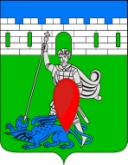 администрация пригородного сельского поселения крымского района ПОСТАНОВЛЕНИЕот 07.05.2015                                                                                                                     № 81/1хутор НовоукраинскийОб утверждении Положения о проверке достоверности и полноты сведений о доходах, расходах, об имуществе и обязательствах имущественного характера, представляемых гражданами, претендующими на замещение должностей руководителей муниципальных учреждений Пригородного сельского поселения Крымского района, и лицами, замещающими эти должностиВ соответствии с Федеральным законом от 25 декабря 2008 года № 273-Ф3 «0 противодействии коррупции», постановлением Правительства Российской Федерации от 13 марта 2013 года № 207 «Об утверждении Правил проверки достоверности и полноты сведений о доходах, об имуществе и обязательствах имущественного характера, представляемых гражданами, претендующими на замещение должностей руководителей федеральных государственных учреждений, и лицами, замещающими эти должности», руководствуясь уставом Пригородного сельского поселения Крымского района,  п о с т а н о в л я ю:1. Утвердить Положение о проверке достоверности и полноты сведений о доходах, расходах, об имуществе и обязательствах имущественного характера, представляемых гражданами, претендующими на замещение должностей руководителей муниципальных учреждений Пригородного сельского поселения Крымского района, и лицами, замещающими эти должности (приложение).2. Главному специалисту  администрации Пригородного сельского поселения Крымского района (Прокопенко Е.В.) обнародовать настоящее постановление в установленном порядке.3. Разместить настоящее постановление на официальном сайте администрации Пригородного сельского поселения Крымского района  в системе Интернет.4. Контроль за выполнением настоящего постановления оставляю за собой5. Постановление вступает в силу со дня его официального обнародования.Глава Пригородного сельскогопоселения Крымского района                                                            В.В. ЛазаревПоложение о проверке достоверности и полноты сведений о доходах, расходах, об имуществе и обязательствах имущественного характера, представляемых гражданами, претендующими на замещение должностей руководителей муниципальных учреждений Пригородного сельского поселения Крымского района, и лицами, замещающими эти должности1. Настоящим Положением устанавливается порядок осуществления проверки достоверности и полноты представленных гражданами, претендующими на замещение должностей руководителей муниципальных учреждений Пригородного сельского поселения Крымского района, и лицами, замещающими эти должности, сведений о своих доходах, расходах, об имуществе и обязательствах имущественного характера, а также о доходах, об имуществе и обязательствах имущественного характера своих супруга (супруги) и несовершеннолетних детей (далее - проверка).2. Проверка осуществляется по решению главы Пригородного сельского поселения Крымского района.3. Проверку осуществляет заместитель главы Пригородного сельского поселения Крымского района, координирующий деятельность муниципального учреждения, либо иное должностное лицо по распоряжению главы Пригородного сельского поселения Крымского района (далее по тексту – уполномоченное лицо).4. Основанием для осуществления проверки является информация, представленная в письменном виде в установленном порядке:а) правоохранительными органами, иными государственными органами, органами местного самоуправления и их должностными лицами;б) кадровой службой администрации Пригородного сельского поселения Крымского района; в) общероссийскими средствами массовой информации.5. Информация анонимного характера не может служить основанием для проверки.6. Проверка осуществляется в срок, не превышающий 60 дней со дня принятия решения о ее проведении. Срок проверки может быть продлен до 90 дней главой Пригородного сельского поселения Крымского района или лицом, которому такие полномочия предоставлены.7. При осуществлении проверки уполномоченное лицо вправе:а) проводить беседу с гражданином, претендующим на замещение должности руководителя муниципального учреждения, а также с лицом, замещающим должность руководителя муниципального учреждения;б) изучать представленные гражданином, претендующим на замещение должности руководителя муниципального учреждения, а также лицом, замещающим должность руководителя муниципального учреждения, сведения о доходах, расходах, об имуществе и обязательствах имущественного характера и дополнительные материалы;в) получать от гражданина, претендующего на замещение должности руководителя муниципального учреждения, а также от лица, замещающего должность руководителя муниципального учреждения, пояснения по представленным им сведениям о доходах, расходах, об имуществе и обязательствах имущественного характера и материалам.8. Уполномоченное лицо обеспечивает:а) уведомление в письменной форме лица, замещающего должность руководителя муниципального учреждения, о начале в отношении его проверки - в течение 2 рабочих дней со дня принятия решения о начале проверки;б) информирование лица, замещающего должность руководителя муниципального учреждения, в случае его обращения о том, какие представленные им сведения, указанные в пункте 1 настоящего Положения, подлежат проверке, - в течение 7 рабочих дней со дня обращения, а при наличии уважительной причины - в срок, согласованный с указанным лицом.9. По окончании проверки уполномоченное лицо обязано ознакомить лицо, замещающее должность руководителя муниципального учреждения, с результатами проверки.10. Лицо, замещающее должность руководителя муниципального учреждения, вправе:а) давать пояснения в письменной форме в ходе проверки, а также по результатам проверки;б) представлять дополнительные материалы и давать по ним пояснения в письменной форме.11. По результатам проверки глава Пригородного сельского поселения Крымского района принимает одно из следующих решений:а) назначить гражданина, претендующего на замещение должности руководителя муниципального учреждения, на должность руководителя муниципального учреждения;б) отказать гражданину, претендующему на замещение должности руководителя муниципального учреждения, в назначении на должность руководителя муниципального учреждения;в) применить к лицу, замещающему должность руководителя муниципального учреждения, меры дисциплинарной ответственности.12. При установлении в ходе проверки обстоятельств, свидетельствующих о наличии признаков преступления или административного правонарушения, материалы об этом представляются в соответствующие государственные органы.          13. Подлинники справок о доходах, расходах об имуществе и обязательствах имущественного характера, а также материалы проверки поступившие к главе Пригородного сельского поселения Крымского района и хранятся им в соответствии с законодательством Российской Федерации об архивном деле.Глава Пригородного сельскогопоселения Крымского района                                                            В.В. ЛазаревПриложениек постановлению администрацииПригородного сельского поселенияКрымского районаот 07.05.2015  № 81/1